                                                                              Проект подготовлен                                                                                                контрольным управлением(редакция от 28.12.2016)	МУНИЦИПАЛЬНОЕ ОБРАЗОВАНИЕГОРОДСКОЙ ОКРУГ ГОРОД СУРГУТАДМИНИСТРАЦИЯ ГОРОДАПОСТАНОВЛЕНИЕ «____» _________ 2017 г.                                                                                 № ________О внесении изменений в постановление Администрации города от 22.10.2013 № 7639 «Об утверждении границ прилегающих территорий к некоторым организациям, на которых не допускается розничная продажа алкогольной продукции»В соответствии с распоряжением Администрации города от 30.12.2005 № 3686 «Об утверждении Регламента Администрации города»:Внести в постановление Администрации города от 22.10.2013 № 7639                 «Об утверждении границ прилегающих территорий к некоторым организациям,                на которых не допускается розничная продажа алкогольной продукции»                           следующие изменения:1.1. В пункте  1 постановления:1.1.1. Абзац третий изложить в следующей редакции: «- муниципальное бюджетное общеобразовательное учреждение начальная школа «Прогимназия», расположенное по адресу: город Сургут, улица Лермонтова, 8/2, согласно приложению 2».1.1.2. Абзац четвертый пункта 1 постановления признать утратившим силу.1.2. Приложение 2 к постановлению изложить в новой редакции согласно приложению к настоящему постановлению.1.3. Приложение 3 к постановлению признать утратившим силу.2. Управлению информационной политики опубликовать настоящее постановление в средствах массовой информации и разместить на официальном портале Администрации города.3. Контроль за выполнением постановления возложить на заместителя главы Администрации города Жердева А.А. Глава города                                                                                                   В.Н. ШуваловЛист согласованияк проекту постановления Администрации города «О внесении изменений в муниципальный правовой акт»Согласовано:Разослать:КУУИППрокопович Ольга Владимировнател. (3462)52-80-60Приложение к постановлениюАдминистрации городаот ____________ № _______Схема границприлегающей территории к муниципальному бюджетному общеобразовательному учреждению начальной школе «Прогимназия»,город Сургут, улица Лермонтова, дом 8/2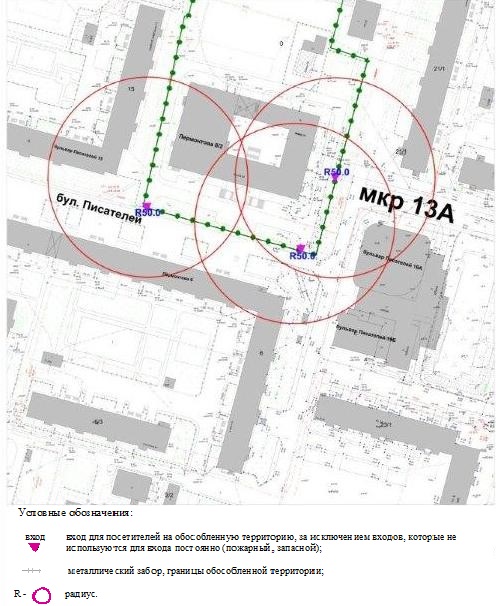 Пояснительная записка к проекту постановления Администрации города «О внесении изменений в муниципальный правовой акт»Контрольным управлением проводится мониторинг организаций, осуществляющих образовательную, медицинскую деятельность, в целях определения границ прилегающих к ним территорий, в том числе с проведением выездных мероприятий. В результате мониторинга установлено следующее:Постановлением Администрации города от 22.10.2013 № 7639 утверждены границы прилегающих территорий, на которых не допускается розничная продажа алкогольной продукции, к следующим организациям:- муниципальное бюджетное учреждение здравоохранения городская       поликлиника № 2, расположенное по адресу: города Сургут, проспект Комсомольский, дом 10/1;- муниципальное бюджетное общеобразовательное учреждение средняя общеобразовательная школа № 34, расположенное по адресу: город Сургут, улица Лермонтова, дом 8/2;- филиал федерального государственного бюджетного образовательного учреждения высшего профессионального образования «Российский государственный социальный университет», расположенный по адресу: город Сургут, улица Югорская, дом 15/1.В настоящее время школа № 34 реорганизована путем присоединения к МБОУ НШ «Прогимназия»; филиал РГСУ в г. Сургуте не действует с июля 2016 года.В связи с изложенным контрольное управление предлагает внести изменения в постановление Администрации города.Начальник управления                                                                             В.И. ЯремаченкоПрокопович О.В. тел. 52-80-60Должность, ФИОПодпись(возможные замечания)Дата визирования документовДата визирования документовДолжность, ФИОПодпись(возможные замечания)Дата вх.Дата исх.Заместитель главы Администрации городаА.А. ЖердевНачальник контрольного управления В.И. ЯремаченкоПравовое управление Начальник управления информационной политикиЕ.А. Швидкая